FORMULAREFormularul – 1 Declarație privind neîncadrarea în situaţii potenţial generatoare de conflict de intereseFormularul  – 2	 Formular de ofertă (propunerea financiară) pentru atribuirea  contractuluiFormularul  – 3	 Centralizator de preţuriFormularul – 4	Propunere tehnică pentru atribuirea contractuluiFormularul – 5 Declarație privind sănătatea si securitatea în muncăFORMULARUL nr.1Declarație privind neîncadrarea în situaţii potenţial generatoare de conflict de intereseSubsemnatul(a)............................................................ (denumirea, numele operatorului economic), în calitate de ofertant / ofertant asociat / subcontractant /terţ susţinător la procedura de .................................................... (se menţionează procedura) pentru atribuirea acordului cadru de achiziţie publică având caobiect ............................................. (denumire serviciu şi codul CPV), la data de ................................... (zi/lună/an), organizată de Universitatea Dunărea de Jos din Galați, declarpe proprie răspundere că  nu mă aflu în următoarele situații care ar putea duce la apariţia unui conflict de interese:a) participarea în procesul de verificare/evaluare a solicitărilor de participare/ofertelor a persoanelor care deţin părţi sociale, părţi de interes, acţiuni din capitalul subscris al unuia dintre ofertanţi/candidaţi, terţi susţinători sau subcontractanţi propuşi ori a persoanelor care fac parte din consiliul de administraţie/organul de conducere sau de supervizare a unuia dintre ofertanţi/candidaţi, terţi susţinători ori subcontractanţi propuşi; b) participarea în procesul de verificare/evaluare a solicitărilor de participare/ofertelor a unei persoane care este soţ/soţie, rudă sau afin, până la gradul al doilea inclusiv, cu persoane care fac parte din consiliul de administraţie/organul de conducere sau de supervizare a unuia dintre ofertanţi/candidaţi, terţi susţinători ori subcontractanţi propuşi; c) participarea în procesul de verificare/evaluare a solicitărilor de participare/ofertelor a unei persoane despre care se constată sau cu privire la care există indicii rezonabile/informaţii concrete că poate avea, direct ori indirect, un interes personal, financiar, economic sau de altă natură, ori se află într-o altă situaţie de natură să îi afecteze independenţa şi imparţialitatea pe parcursul procesului de evaluare; d) situaţia în care ofertantul individual/ofertantul asociat/candidatul/subcontractantul propus/terţul susţinător are drept membri în cadrul consiliului de administraţie/organului de conducere sau de supervizare şi/sau are acţionari ori asociaţi semnificativi persoane care sunt soţ/soţie, rudă sau afin până la gradul al doilea inclusiv ori care se află în relaţii comerciale cu persoane cu funcţii de decizie în cadrul autorităţii contractante sau al furnizorului de servicii de achiziţie implicat în procedura de atribuire; e) situaţia în care ofertantul/candidatul a nominalizat printre principalele persoane desemnate pentru executarea contractului persoane care sunt soţ/soţie, rudă sau afin până la gradul al doilea inclusiv ori care se află în relaţii comerciale cu persoane cu funcţii de decizie în cadrul autorităţii contractante sau al furnizorului de servicii de achiziţie implicat în procedura de atribuire.În sensul dispoziţiilor de la lit. d), prin acţionar sau asociat semnificativ se înţelege persoana care exercită drepturi aferente unor acţiuni care, cumulate, reprezintă cel puţin 10% din capitalul social sau îi conferă deţinătorului cel puţin 10% din totalul drepturilor de vot în adunarea generală.Subsemnatul declar că informaţiile furnizate sunt complete şi corecte în fiecare detaliu şi înteleg că autoritatea contractantă are dreptul de a solicita, în scopul verificării şi confirmării declaraţiilor orice documente doveditoare de care dispunem.Înţeleg că în cazul în care această declaraţie nu este conformă cu realitatea sunt pasibil de încalcarea prevederilor legislaţiei penale privind falsul în declaraţii. Semnătura ofertantului sau a reprezentantului ofertantului                    .....................................................Numele  şi prenumele semnatarului				        .....................................................Capacitate de semnătura					        .....................................................Detalii despre ofertant Numele ofertantului  						        .....................................................Ţara de reşedinţă					                     .....................................................Adresa								        .....................................................Adresa de corespondenţă (dacă este diferită)	                                  .....................................................Adresa de e-mail                                                                                    .....................................................Telefon / Fax							        .....................................................Data 							                     .....................................................FORMULARUL nr. 2OFERTANTUL__________________   (denumirea/numele)FORMULAR DE OFERTACatre ....................................................................................................                     (denumirea autoritatii contractante si adresa completa)    Domnilor,    1. Examinand documentatia de atribuire, subsemnatii, reprezentanti ai ofertantului ______________________________, (denumirea/numele ofertantului)     ne oferim ca, în conformitate cu prevederile si cerintele cuprinse în documentatia mai sus mentionata, să prestăm ,,……’’ pentru suma de ________________________ lei, (suma în litere si în cifre)                                                    la care se adauga taxa pe valoarea adaugata în valoare de ______________________  lei (suma în litere si în cifre)    2. Ne angajam ca, în cazul în care oferta noastra este stabilita castigatoare, sa începem serviciile si sa terminam prestarea acestora în conformitate cu specificaţiile din caietul de sarcini în _______ (perioada în litere si în cifre).                      3. Ne angajam sa mentinem aceasta oferta valabila pentru o durata de______________ zile, respectiv pana la data de __________________(durata în litere si în cifre)                                                                                                (ziua/luna/anul) si ea va ramane obligatorie pentru noi si poate fi acceptata oricand înainte de expirarea perioadei de valabilitate.    4. Pana la încheierea si semnarea contractului de achizitie publica aceasta oferta, împreuna cu comunicarea transmisa de dumneavoastra, prin care oferta noastra este stabilita castigatoare, vor constitui un contract angajant între noi.    5. Întelegem ca nu sunteti obligati sa acceptati oferta cu cel mai scazut pret sau orice alta oferta pe care o puteti primi.Data _____/_____/__________________, în calitate de _____________________, legal autorizat sa semnez                        (semnatura)oferta pentru si în numele ____________________________________.                                                       (denumirea/numele ofertantului)FORMULARUL nr.3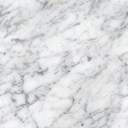 Operator Economic..........................(denumirea)CENTRALIZATOR DE PREŢURI Ofertanții pot depune ofertă pentru unul sau mai multe loturi.Semnătura ofertantului sau a reprezentantului ofertantului                    .....................................................Numele  şi prenumele semnatarului				        .....................................................Capacitate de semnătura					        .....................................................Detalii despre ofertant Numele ofertantului  						        .....................................................Ţara de reşedinţă					                    .....................................................Adresa								        .....................................................Adresa de corespondenţă (dacă este diferită)			        .....................................................Adresa de e-mail                                                                                    .....................................................Telefon / Fax							        .....................................................Data 						                                 .....................................................FORMULARUL nr.4OFERTANTUL__________________   (denumirea/numele)PROPUNERE TEHNICASemnătura ofertantului sau a reprezentantului ofertantului                    .....................................................Numele  şi prenumele semnatarului				        .....................................................Capacitate de semnătura					        .....................................................Detalii despre ofertant Numele ofertantului  						        .....................................................Ţara de reşedinţă					                    .....................................................Adresa								        .....................................................Adresa de corespondenţă (dacă este diferită)			        .....................................................Adresa de e-mail                                                                                    .....................................................Telefon / Fax							        .....................................................Data 							                    .....................................................FORMULARUL nr.5         declaratie privind SANATATEA SI SECURITATEA ÎN muncASubsemnatul ........................... (nume si prenume), reprezentant imputernicit al ……………………….. (denumirea operatorului economic), declar pe propria raspundere ca ma anagajez sa prestez ,,.............................’’ pe parcursul indeplinirii contractului, in conformitate cu regulile obligatorii referitoare la conditiile de munca si de protectie a muncii, care sunt in vigoare in Romania.De asemenea, declar pe propria raspundere ca la elaborare ofertei am tinut cont de obligatiile referitoare la conditiile de munca si de protectie a muncii, si am inclus costul pentru indeplinirea acestor obligatii.Totodată, declar ca am luat la cunoştinţa de prevederile art 326 « Falsul în Declaraţii » din Codul Penal referitor la « Declararea necorespunzătoare a adevărului, făcuta unui organ sau instituţii de stat ori unei alte unităţi în vederea producerii unei consecinţe juridice, pentru sine sau pentru altul, atunci când, potrivit legii ori împrejurărilor, declaraţia făcuta serveşte pentru producerea acelei consecinţe, se pedepseşte cu închisoare de la 3 luni la 2 ani sau cu amenda »Semnătura ofertantului sau a reprezentantului ofertantului                     .....................................................Numele  şi prenumele semnatarului				        .....................................................Capacitate de semnătura					        .....................................................Detalii despre ofertant Numele ofertantului  						        .....................................................Ţara de reşedinţă					                    .....................................................Adresa								        .....................................................Adresa de corespondenţă (dacă este diferită)			        .....................................................Adresa de e-mail                                                                                    .....................................................Telefon / Fax							        .....................................................Data 							                     .....................................................NR.CRT.Denumirea serviciuluiUMCantitatea solicitataU.MPret unitar RON fara TVAPret total RON fara TVA Taxa pe valoare adaugata RON012345=3*46=5*19%1.Servicii de reparare şi de întreţinere a echipamentului din cantinele studenţeştiserv14 luni2.Piese pentru maşinile de gătit din cantinele studenţeşti17563TOTAL NR.CRT.Cerinţe autoritate contractantăOfertă CONTRACTANT – Servicii de reparare şi de întreţinere a echipamentului din cantinele studenţeştiDESCRIEREA SERVICIILORServiciile constau în executarea întreţinerii lunare şi verificarea tehnică periodică, respectiv repararea UTILAJELOR din dotarea cantinei studențești şi reprezintă ansamblul de operaţii, respectiv de măsurători executate de ofertant în scopul menţinerii şi repunerii în funcţiune a acestora la parametrii nominali.     4.1 Utilajele care sunt  situate cantina studențească nr. 2 și microcantinele studențești,  au următoarele caracteristici:4.2. DENUMIREA LUCRĂRILORTipul prestatiilor ce urmează  a fi executate                                                                                                                                                                                                                                                                                                                                                                                                                                                                                                                                                                                                                                                                                                                                                                                                                                                                                                                                                                                                                                                                                                                                                                                                                                                                                                                                                                                                                                                                                                                                                                                                                                                                                                                                                                                                                                                                                                                                                                                                                                                                                                                                                                                                                                                                                                                                                                                                                                                                                                                                                                                                                                                                                                                                                                                                                                                                                                                                                                                                                                                                                                                                                               a. În cadrul serviciilor lunare de întreținere se vor efectua următoarele:Verificare tensiuni de alimentare;Verificare parametri alimentare apă;Verificare parametri alimentare gaz;Verificare periodica a eventualelor pierderi de gaze;Verificare si întreţinere sisteme mecanice;Verificare sisteme electronice de operare;Curaţări periodice ale echipamentelor şi operaţiuni de prevenire a defecţiunilor;Sesizarea si comunicarea potenţialelor defecte;Curaţări periodice ale echipamentelor de aerisire\ventilatie (hote).b. Reparaţiile sau defectiunile accidentale :- se vor efectua în conformitate cu prevederile normativelor şi prescripţiilor tehnice, prevederile legale referitoare la prevenirea si stingerea incendiilor , prevederile legale referitoare la securitatea si sanatatea in munca, în vigoare. Se vor respecta instrucţiunile privind exploatarea şi întreţinerea echipamentelor emise de producătorii acestora.-se vor efectua fără costuri suplimentare, cu înlocuirea contra cost a pieselor defecte dacă este cazul. Piesele sau subansamblele înlocuite vor respecta specificaţiile tehnice impuse de producătorul utilajelor.- se va realiza cu personal tehnic autorizat ANRE după caz.Piesele de schimb se vor factura separat în baza ofertei de preţ. Toate piesele de schimb vor fi procurate şi montate de furnizor numai după acceptul de preţ al beneficiarului. Nu se acceptă un adaos comercial mai mare de 20% pentru piesele de schimb. Garanţia pentru piesele de schimb achiziţionate de către ofertantul serviciilor şi montate la utilaje să fie egală cu cea acordată de producătorul acestora, iar garanţia manoperei să fie egală cu cea a pieselor montate.Materialele utilizate vor avea certificate de calitate conform standardelor in vigoare, emise de fabricantul lor.Utilizarea altor tipuri de materiale se poate face numai cu acceptul scris al beneficiarului.Valoarea estimata a pieselor de schimb cu incidenţă mare de înlocuire în cadrul intervenţiilor accidentale și reviziilor, alocată de autoritatea contractantă, este de 7563 lei fara TVA.Descrierea tehnică detaliată a serviciilor ofertate, precum şi alte informaţii considerate semnificative, în vederea verificării corespondenţei propunerii tehnice cu specificaţiile tehnice prevăzute în caietul de sarcini. SE COMPLETEAZĂ DE CĂTRE OFERTANT CUM RESPECTĂ CERINȚELE TEHNICE MINIMALE SOLICITATE ÎN CAIETUL DE SARCINI. CONDIŢII DE PARTICIPARE I ) Operatorii economici ce depun oferta trebuie să dovedească o formă de înregistrare în condiţiile legii din ţara de rezidenţă, din care sa reiasă că operatorul economic este legal constituit, că nu se află în niciuna dintre situaţiile de anulare a constituirii precum și faptul că are capacitatea profesională de a realiza activităţile care fac obiectul contractului.Atestarea formei de înregistrare profesională a operatorului economic ofertant: a) pentru persoane juridice/fizice române: b) pentru persoane juridice: Certificat constatator emis de Oficiul Registrului Comertului de pe lângă Tribunalul judeţean astfel încȃt informaţiile cuprinse în acesta să fie valabile /reale la data prezentării;c) pentru persoane fizice: Autorizaţie de funcţionare, emisă de Oficiul Registrului Comerţului de pe langă Tribunalul judeţean, conform O.U.G. nr. 44/2008 cu modificarile si completarile ulterioare;d) pentru persoane juridice /fizice straine: Prezentarea de Documente care dovedesc o formă de înregistrare / atestare ori apartenenţă din punct de vedere profesional din ţara de origine a ofertantului traduse în limba româna.Se solicită ca obiectul contractului să aibă corespondent în codul CAEN din certificatul constatator emis de ONRC   II) Operatorii economici ce depun oferta trebuie să dovedească că dețin autorizaţie ANRE pentru instalatii electrice şi tip EGIU pentru instalaţiile de utilizare a gazelor naturale având regimul de joasă presiune conform prevederilor legale în vigoare.SE COMPLETEAZĂ DE CĂTRE OFERTANT CUM RESPECTĂ CERINȚELE TEHNICE MINIMALE SOLICITATE ÎN CAIETUL DE SARCINI. CERINŢE TEHNICE SI DE CALITATEOfertantul trebuie  să asigure resursele umane, materiale, instalatiile, echipamentele si orice alte asemenea, pentru realizarea contractului.Ofertantul este răspunzător atât de siguranţa tuturor operaţiunilor şi metodelor de prestare utilizate, a aparatelor de măsură şi control utilizate cât şi de calificarea personalului, din subordinea sa, pentru eventualele accidente, pagube sau efecte negative asupra integrităţii utilajelor precum şi a instalaţiilor puse la dispoziţie de beneficiar, pe toata durata contractului.  Toate lucrarile se vor efectua in prezenta unui reprezentant al beneficiarului.Ofertantul este răspunzător de garanţia pentru prestaţia efectuată.SE COMPLETEAZĂ DE CĂTRE OFERTANT CUM RESPECTĂ CERINȚELE TEHNICE MINIMALE SOLICITATE ÎN CAIETUL DE SARCINI. TERMENE DE EXECUŢIE ŞI CALITATE      Serviciile de întreţinere lunară și reparaţii accidentale pentru echipamentele din cantinele studențești, cu asigurarea consumabilelor si pieselor de schimb se vor presta în perioada 01.03.2021 - 31.12.2021, cu posibilitatea de prelungire pe 4 luni în anul 2022,  prin act adițional. Serviciile  cuprinse în prezentul caiet de sarcini vor începe  de la data de 01.03.2021, după un grafic stabilit de comun acord intre beneficiar si ofertant.Prestatorul va interveni in cel mai scurt timp de la semnalarea unei defecţiuni de către beneficiar. Se va asigura dispeceratul permanent cu personal  specializat. Constatarea defecţiunilor, respectiv a materialelor (pieselor) care necesită a fi înlocuite se va face în prezenta reprezentanţilor beneficiarului şi se va consemna prin întocmirea unui proces verbal de constatare.În cazul apariţiei unor defecţiuni în garanţie, (conform constatării tehnice bilateral întocmită) intervenţia trebuie efectuată în maxim 24 de ore pe cheltuiala prestatorului.SE COMPLETEAZĂ DE CĂTRE OFERTANT CUM RESPECTĂ CERINȚELE TEHNICE MINIMALE SOLICITATE ÎN CAIETUL DE SARCINI. RECEPŢIA ŞI PLATA PRESTAŢIILORConfirmarea executării intretinerii lunare si a funcţionarii la parametri  normali a utilajelor, în concordanţă cu prescripţiile tehnice se  face  de  reprezentantul  beneficiarului prin  semnarea procesului verbal de intretinere lunară.Pentru reparaţiile sau defectiunile accidentale – se întocmesc următoarele documente:- Fişă de constatare tehnică, întocmită de prestator;- Pentru lucrarile de  reparare a utilajelor se vor întocmi oferte de preţ pentru piesele care urmează să fie înlocuite;Plata se va face pe baza următoarelor documente:Factura fiscală şi certificatele de garanţie pentru piese şi reparaţie;Factura de intrare pentru piesele de schimb înlocuite;Proces verbal de prestare a serviciului.SE COMPLETEAZĂ DE CĂTRE OFERTANT CUM RESPECTĂ CERINȚELE TEHNICE MINIMALE SOLICITATE ÎN CAIETUL DE SARCINI. CONDIȚII IMPUSE PENTRU SECURITATEA ȘI SĂNĂTATEA ÎN MUNCĂ ȘI PROTECȚIA MUNCII Ofertantul va executa lucrări în conformitate cu reglementările legislaţiei în vigoare privind: securitatea şi sănătatea în muncă (Legea 319/2006, HG 1425/2006 cu modificarile si completarile ulterioare, HG 1058/2006 -anexa 2, HG 1048/2006, HG 1146/2006); situaţiile de urgenţă (Legea 307/2006 cu modificarile si completarile ulterioare,Ord. 163/2007 secţiunea I), protecţia mediului.SE COMPLETEAZĂ DE CĂTRE OFERTANT CUM RESPECTĂ CERINȚELE TEHNICE MINIMALE SOLICITATE ÎN CAIETUL DE SARCINI. 